Неделя дорожной безопасностиГруппа «Ласточка»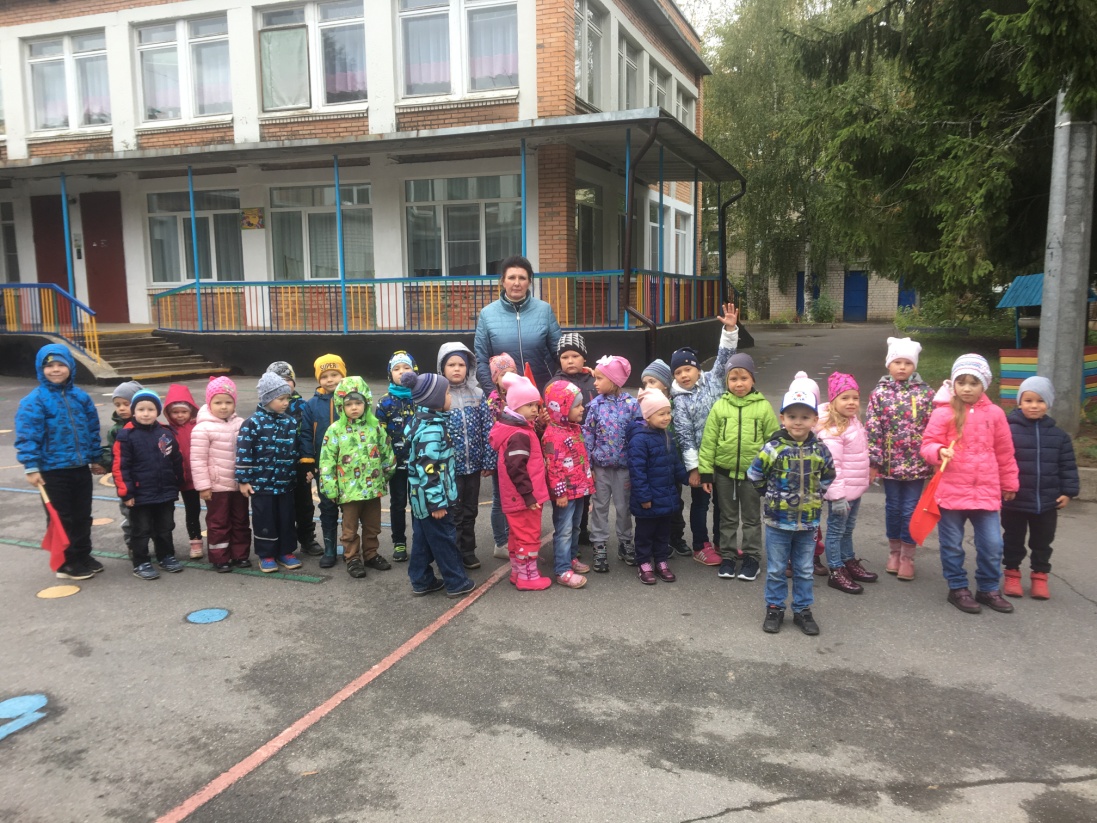 Малыши и их друзья,Друг без друга нам нельзя. Экскурсия к перекрестку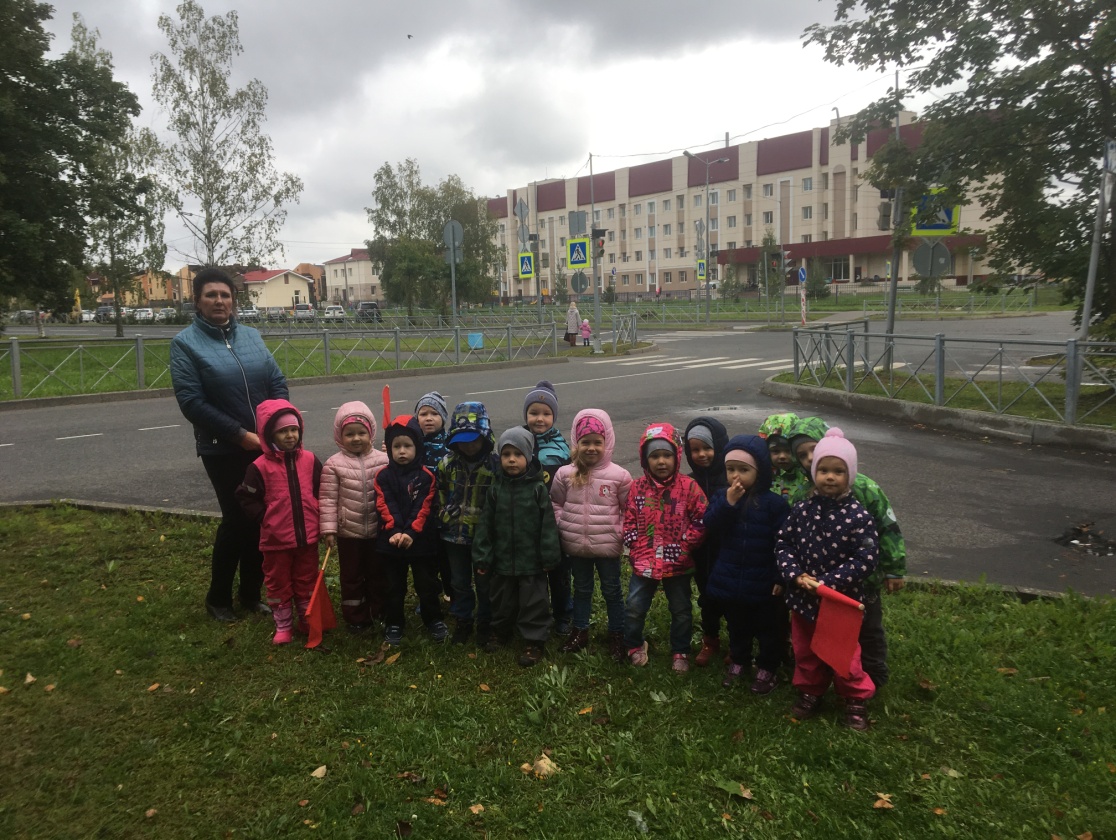 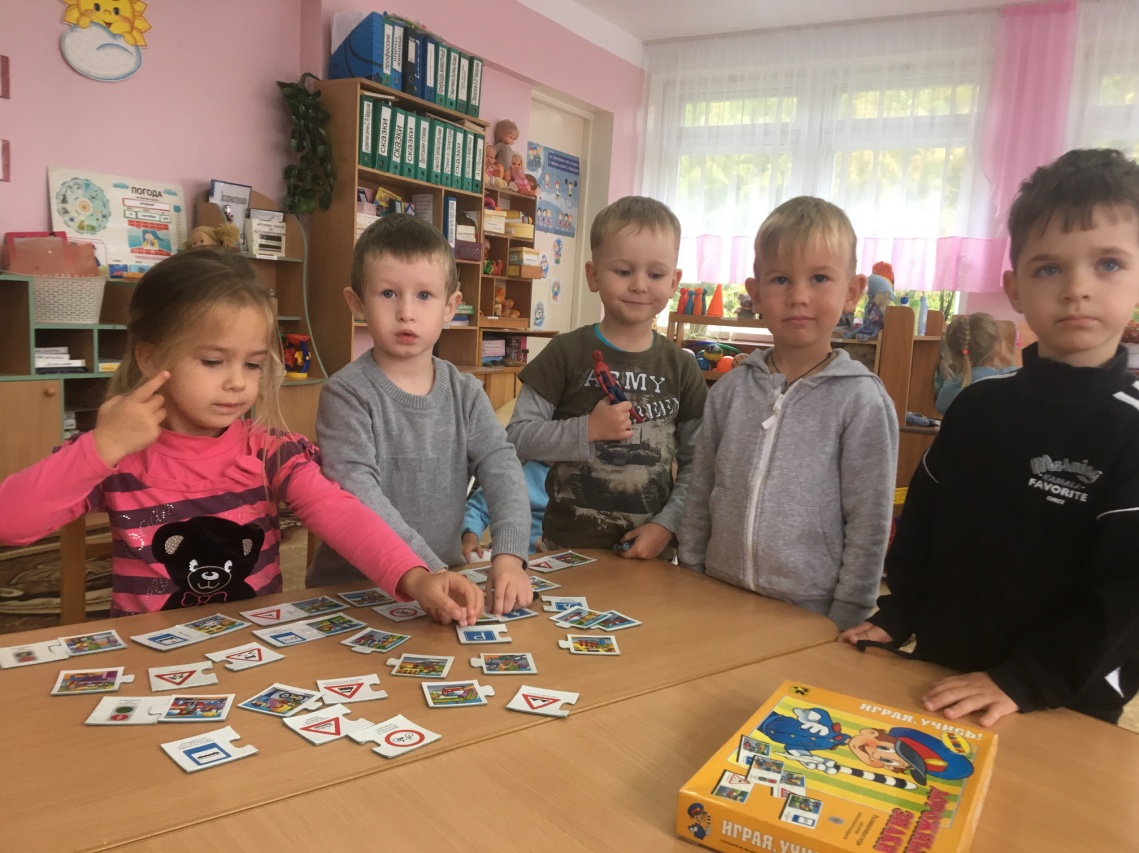 С удовольствием дети  играют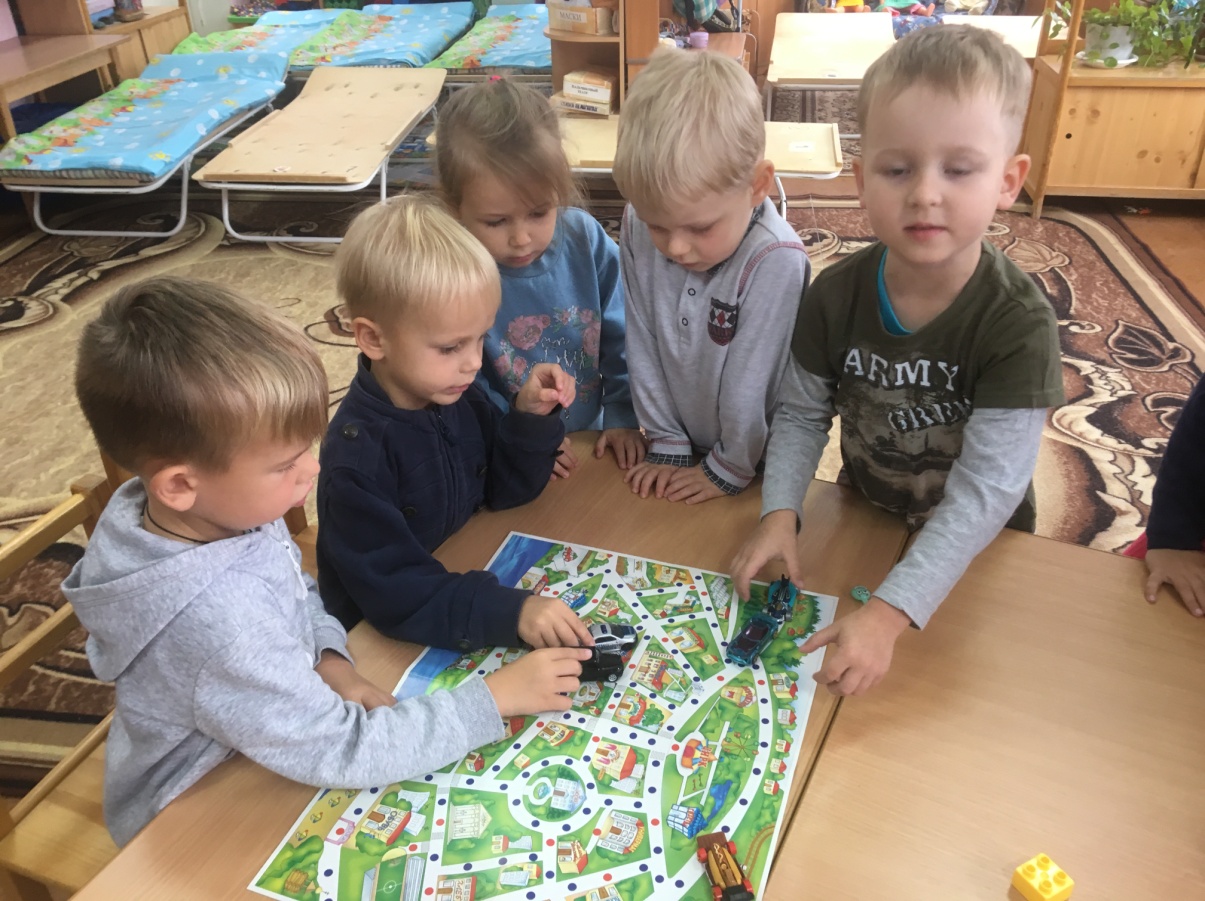 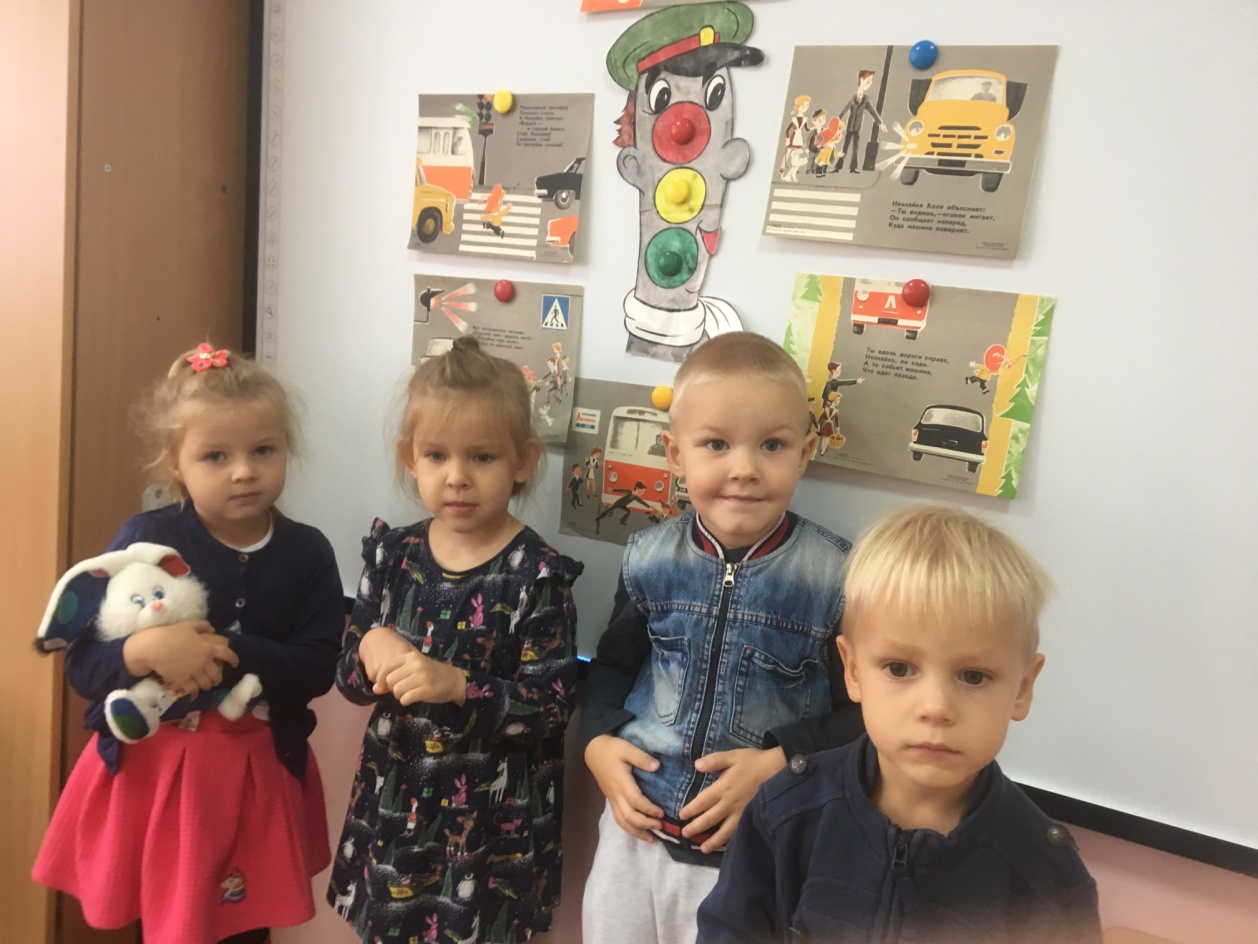 С удовольствием рассматривают иллюстрации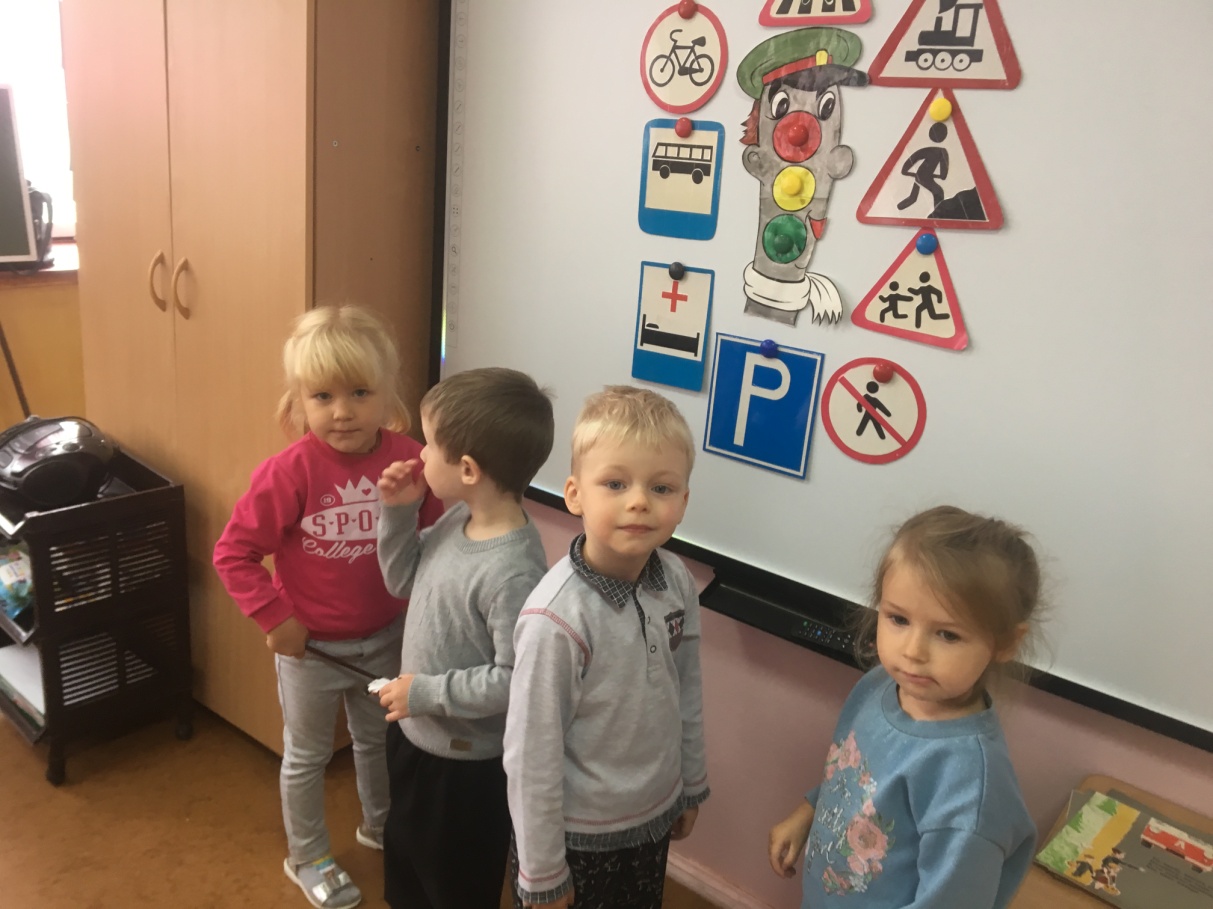 Изучают дорожные знаки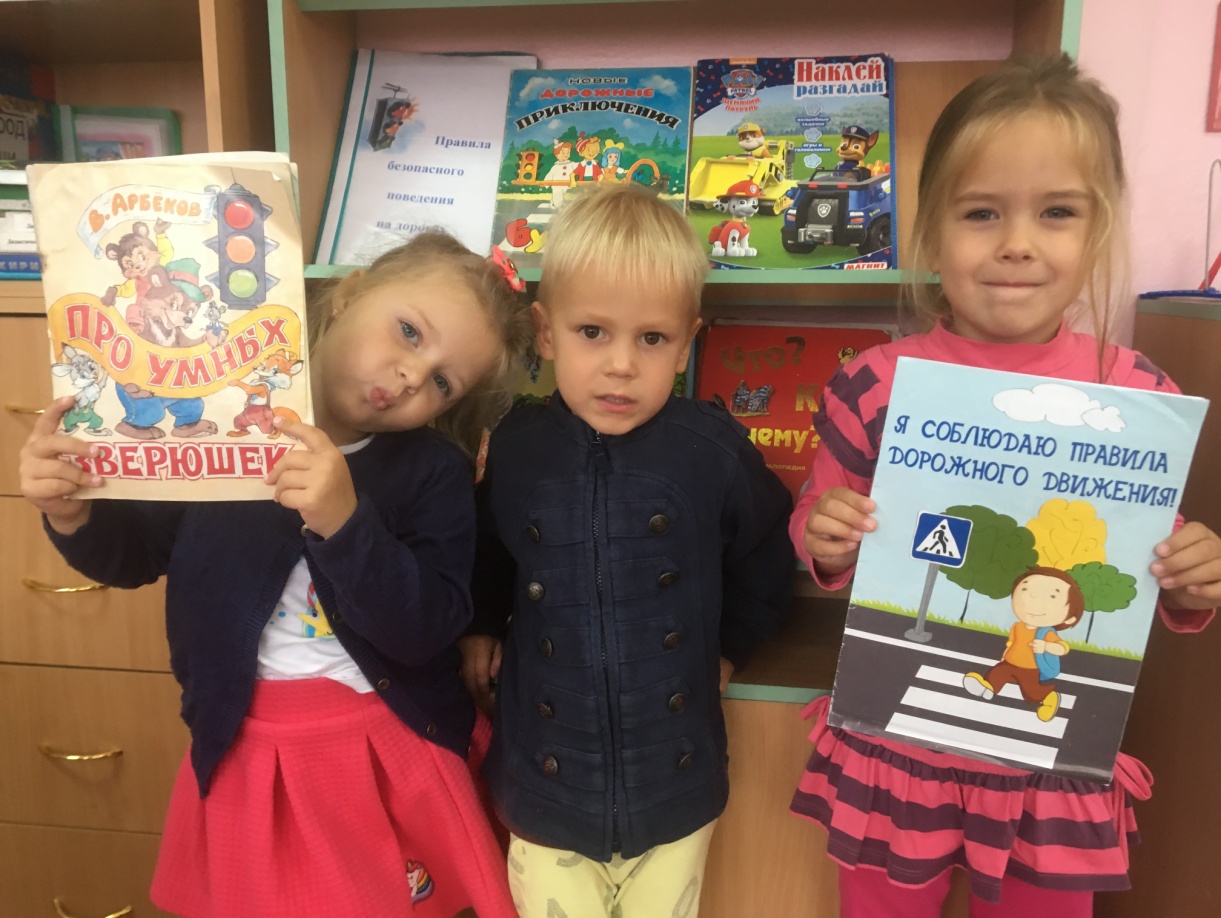 Маленькие читатели в центре книги.